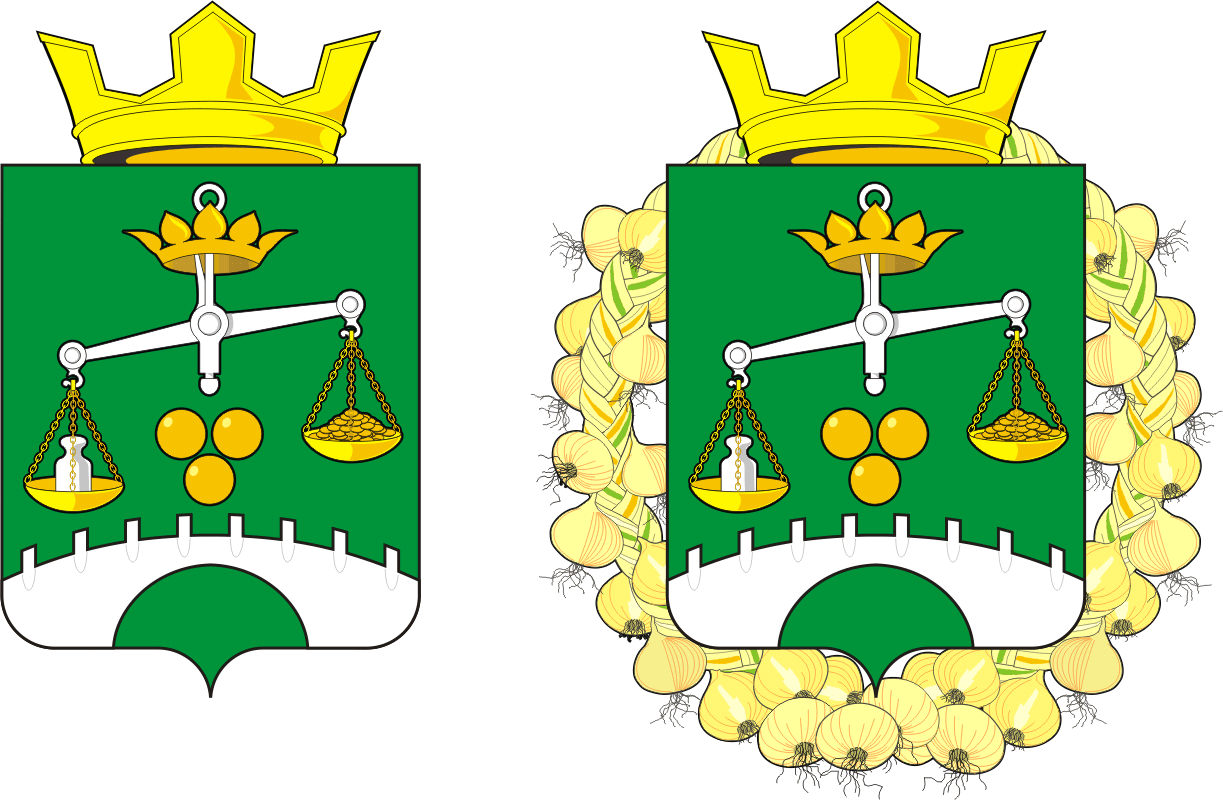 СОВЕТ ДЕПУТАТОВ муниципального образованияСЕЛЬСКОЕ ПОСЕЛЕНИЕ ПЕТРОВСКИЙ СЕЛЬСОВЕТсаракташскОГО районА оренбургской областиЧЕТВЕРТЫЙ СОЗЫВР Е Ш Е Н И Е  очередного тридцать седьмого заседания Совета депутатов Саракташского района четвертого созыва27 марта 2024 года                             с. Петровское                                      №178О внесение изменений в решение  Совета депутатов Петровского сельсовета Саракташского района Оренбургской области  20.12.2023 г №168  «Об утверждении бюджета МО Петровский сельсовет на 2024 год  и на плановый период 2025 и 2026 годов»На основании статей 12, 132 Конституции Российской Федерации, статьи 9 Бюджетного кодекса Российской Федерации, статьи 35 Федерального закона от 06.10.2003 № 131-ФЗ "Об общих принципах организации местного самоуправления в Российской Федерации" и  статьи 21 Устава Петровского сельсовета Совет депутатов Петровского сельсоветаР Е Ш И Л:     	                     	Внести изменения в решение Совета депутатов Петровского сельсовета от 20 декабря 2023 года  № 168 «О бюджете МО Петровский сельсовет  на 2024 год и плановый период 2025 и 2026 гг. ».В подпункте 2 пункта 1 слова «8084300,00 рублей» заменить словами «8410735,85 рублей». 2) В подпункте 3 пункта 1 слова «0,00 рублей» заменить словами             «326 435,85 рублей».Приложение 1 «Источники внутреннего финансирования дефицита  бюджета на 2024 год и на плановый период 2025 и 2026 годов» уточнить согласно приложению 1к настоящему решению;   4.) Приложение 3 «Распределение бюджетных ассигнований  бюджета муниципального образования Петровский сельсовет на 2024 год и на плановый период 2025 и 2026 годов  по разделам и подразделам  расходов классификации расходов бюджета» уточнить согласно приложению 2.  5) Приложение 4 «Распределение бюджетных ассигнований  бюджета муниципального образования Петровский сельсовет по разделам , подразделам, целевым статьям (муниципальным программам муниципального образования Петровский сельсовет и непрограммным направлениям деятельности), группам и подгруппам видам расходов классификации расходов бюджета на 2024 год и на плановый период 2025 и 2026 годов» уточнить согласно приложению 3;  6) Приложение 5 «Ведомственная структура расходов бюджета муниципального образования Петровский сельсовет на 2024 год и на плановый период 2025 и 2026 годов» уточнить согласно приложению 4 ;         7) Приложение 6 «Распределение бюджетных ассигнований бюджета муниципального образования Петровский сельсовет по целевым статьям (муниципальным программам и непрограммным направлениям деятельности), разделам, подразделам, группам и подгруппам видов расходов классификации расходов на 2024 и на плановый период 2025 и 2026 годов» уточнить согласно приложению 5.2. Контроль за исполнением данного решения возложить на постоянную комиссию Совета депутатов по бюджетной, налоговой и финансовой политике, собственности, экономическим вопросам, торговле и быту (Заельская Ж.А.)3. Настоящее решение Совета депутатов вступает в силу с момента его принятия и подлежит опубликованию на официальном сайте администрации.Председатель Совета депутатов сельсоветаГлава муниципального образования___________Е.Г. Григорян           ________ О.А. МитюшниковаРазослано:Администрации сельсовета, постоянным комиссиям, депутатам Совета депутатов, руководителям, прокуратуре района, Информационный бюллетень «Петровский сельсовет», официальный сайт администрации 